Отчёт по результатам работы программы MEMEДля задания использовался набор данных №17. С помощью сервиса MEME в данных последовательностях осуществлялся поиск регуляторных мотивов (сайты).Обозначения:Cиним цветом выделены экспериментально установленные сайты белка PurRКурсивом выделены сайты, найденные с помощью программы MEME с параметром «One per sequence»Жирным шрифтом выделены сайты, найденные с помощью программы MEME с параметром «Zero or one per sequence»Дополнительно все сайты выделены серым.На рис.1 и рис.2 представлены LOGO консенсусов, полученных с помощью MEME, но с разными параметрами.>codBcatgctcagatgcctgatgcgacgctgacgcgtcttatcaggcctacccactgtttttacaccgataatttttcccccacctttttgcactcattcatataaaaaatatatttccccacgaaaacgattgctttttatcttcagatgaatagaatgcggcggattttttgggtttcaaacagcaaaaagggggaatttcg>purEtggtactgggtgcctggcatacggaaggttcaatggtgaaagtcacggcggatgacgttgagctgattcattttccgttttaaaaaacccgcaactttgctgatttcacagccacgcaaccgttttccttgctctctttccgtgctattctctgtgccctctaaagccgagagttgtgcaccacaggagttttaagacgc>pyrC	gcgaagatggcagccagggcgaagcaatggcgaaaaaactggcgaaaggcattgaagtgaagccaggcgaaattgtcattccatttactgattaatcacgagggcgcattcgcgccctttatttttcgtgcaaaggaaaacgtttccgcttatcctttgtgtccggcaaaaacatcccttcagccggagcatagagatta>purRttaccacttccccttttcgtcaagatcggccaaaattccacgcttacactatttgcgtactggccattgaccccttcctgacgctccgtgtcgtttttccggcgtaccgcaacacttttgttgtgcgtaaggtgtgtaaaggcaaacgtttaccttgcgattttgcaggagctgaagttagggtctggagtgaaatggaa>cvpAcgtaggtcggataaggcgtttacgccgcatccgacacgcattgcccgatgccgcaaaggcataaaaagtcgatggcgttgaatattttttcagcgccatttttattgatgcgcgggaaggaaatccctacgcaaacgttttctttttctgttagaatgcgccccgaacaggatgacagggcgtaaaatcgtgggacacat>purMatattcagatggttatgaaagaagattattccatccgaaaactaacctttaccctggcacaagtcttctttcgccgcgcgcctggggaaaagacgtgcaaaaaggttgtgtaaagcagtctcgcaaacgtttgctttccctgttagaattgcgccgaattttatttttctaccgcaagtaacgcgtggggacccaagcag>guaBactaacggtaaaaattgcaggggattgagaaggtaacatgtgagcgagatcaaattctaaatcagcaggttattcagtcgatagtaacccgcccttcggggatagcaagcattttttgcaaaaaggggtagatgcaatcggttacgctctgtataatgccgcggcaatatttattaaccactctggtcgagatattgccc>glnBaactcaactatttgcgtaagctgctgcaaatcaccaaaggcaacgtcacccacgcggcgagaatggcggggcgcaaccggacagaattttataaactgctttcccgacacgagctggatgcaaacgatttcaaggaatgaattggcgttatgtgttacgtttagcagatcaaaagacaggcgaccttttcaaggaatagc>purLaggtttactcataaatgagcggcattttgcgtaaacctgcgccagatggcaacttattacagccattggcggcacgcgttgctaattcacgatggtgattttatttccacgcaaacggtttcgtcagcgcatcagattctttataatgacgcccgtttcccccccttgggtacaccgaaagcttagaagacgagagactt>purAaccaatttgcccgataatattttacgtcgttttggcggtggacttgtggttgcgggcgttgtggtctactacatgttgaggaaaacgattggctgaacaaaaaacagactgatcgaggtcatttttgagtgcaaaaagtgctgtaactctgaaaaagcgatggtagaatccatttttaagcaaacggtgattttgaaaaa>folDcaaggaaataaatcagttccagatttacaacgccatcatggacgaaaaatgaagctttcagtctcagcgacggtgcgcctcaccttcgcaagaggtcgcttcacgcgataaatctgaaacgaaacctgacagcgcgccccgcttctgacaaaataggcgcatccccttcgatctacgtaacagatggaatcctctctctg>rpiAgaacggtgaactggtgcgcctgtttgcaccgtggagcggcatacccagaccgttgtatgctttatttgcggggcgaaaggggatgcctgccattgcgcgatattttatggatgagttaaccacgcggcttgccaacggggtctgaatcgctttttttgtatataatgcgtgtgaaatttcataccacaggcgaaacgatc>carAtgtcgcttaatgcctgtaaaacatgcatgagccacaaaataatataaaaaatcccgccattaagttgacttttagcgcccatatctccagaatgccgccgtttgccagaaattcgtcggtaagcagatttgcattgatttacgtcatcattgtgaattaatatgcaaataaagtgagtgaatattctctggagggtgttt>pdhRctttcctacgtaaagtctacatttgtgcatagttacaactttgaaacgttatatatgtcaagttgttaaaatgtgcacagtttcatgatttcaatcaaaacctgtatggacataaggtgaatactttgttactttagcgtcacagacatgaaattggtaagaccaattgacttcggcaagtggcttaagacaggaactca>rbsDcgtgcaccagatcaatttgaaatcccgccaaacagggttatcgaactgggtactcaggtcgaaatctaacgccagacgcctcctttcttcataagggggcgtttttgttttcatggttaatcaccatgtaaaacgtttcgaggttgatcacatttccgtaacgtcacgatggttttcccaactcagtcaggattaaactg>araBcgggaccaaagccatgacaaaaacgcgtaacaaaagtgtctataatcacggcagaaaagtccacattgattatttgcacggcgtcacactttgctatgccatagcatttttatccataagattagcggatcctacctgacgctttttatcgcaactctctactgtttctccatacccgtttttttggatggagtgaaacg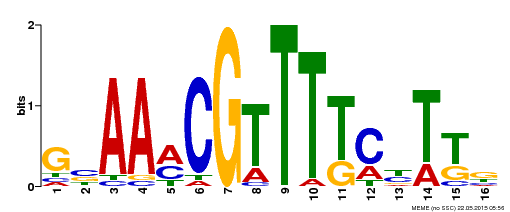 Рис.1 LOGO консенсуса, полученное после запуска MEME с параметром «One per sequence»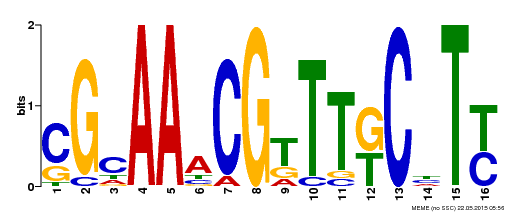 Рис.2 LOGO консенсуса, полученное после запуска MEME с параметром «Zero or one per sequence»